          R O M Â N I A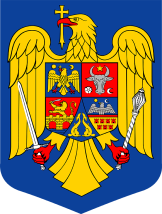 MINISTERUL AFACERILOR INTERNEINSTITUŢIA PREFECTULUI – JUDEŢUL GIURGIUS I T U A Ţ I  Aplăţilor efectuate în luna 13 APRILIE 2022CAP. 61.01 ORDINE PUBLICA SI SIGURANTA NATIONALA        R O M Â N I AMINISTERUL AFACERILOR INTERNEINSTITUŢIA PREFECTULUI – JUDEŢUL GIURGIU                         S I T U A Ţ I  Aplăţilor efectuate în data de 13 APRILIE 2022CAP. 61.01 ORDINE PUBLICA SI SIGURANTA NATIONALA           R O M Â N I AMINISTERUL AFACERILOR INTERNEINSTITUŢIA PREFECTULUI – JUDEŢUL GIURGIUS I T U A Ţ I  Aplăţilor efectuate în luna 19 APRILIE 2022CAP. 61.01 ORDINE PUBLICA SI SIGURANTA NATIONALA         R O M Â N I AMINISTERUL AFACERILOR INTERNEINSTITUŢIA PREFECTULUI – JUDEŢUL GIURGIU                         S I T U A Ţ I  Aplăţilor efectuate în data de 20 APRILIE 2022CAP. 61.01 ORDINE PUBLICA SI SIGURANTA NATIONALADenumire indicatorSuma plătităExplicaţiiCHELTUIELI DE PERSONAL96987,00Salarii de bază1008,00Indemnizatie de conducere4744,00Sporuri pentru condiţii de muncă8453,00Alte drepturi salariale17880,00Norme de hrană3930,00Uniforma si echipament1636,00Transport2967,00ChirieIndemnizatie instalare2502,00Contribuţie asiguratorie de muncaVoucher de vacantaTotal cheltuieli de personal140107,00BUNURI ŞI SERVICIITotal bunuri şi serviciiDESPAGUBIRI CIVILEDespagubiri civileDenumire indicatorSuma plătităExplicaţiiCHELTUIELI DE PERSONALTotal cheltuieli de personalBUNURI ŞI SERVICIIFurnituri de birouMateriale pentru curăţenie13492,19Încălzit, iluminat şi forţă motricăApă, canal şi salubritateCarburant şilubrefianţiPiese schimbPoştă, telecomunicaţii, radio, tv, internetMateriale şi prestări de servicii cu caracter funcţionalAlte bunuri şi servicii pentru întreţinere şi funcţionareReparatii curenteDeplasări, dataşări,transferăriCărţi, publicaţiişi materiale documentareBunuri de natura obiectelor de inventarConsultanţăşi expertizăPregătire profesionalăProtectia munciiCheltuieli judiciare si extrajudiciareReclamă şi publicitatePrime de asigurare non viaţăProtocol si reprezentareAlte cheltuieli bunuri  şi serviciiTotal bunuri şi servicii13492,19DESPAGUBIRI CIVILEDespagubiri civileDenumire indicatorSuma plătităExplicaţiiCHELTUIELI DE PERSONAL36861,00Salarii de bazăIndemnizatie de conducereSporuri pentru condiţii de muncăAlte drepturi salarialeNorme de hranăUniforma si echipamentTransportChirieIndemnizatie instalareContribuţie asiguratorie de muncaVoucher de vacanta1917,00ContributiiTotal cheltuieli de personal38778,00BUNURI ŞI SERVICIITotal bunuri şi serviciiDESPAGUBIRI CIVILEDespagubiri civileDenumire indicatorSuma plătităExplicaţiiCHELTUIELI DE PERSONALTotal cheltuieli de personalBUNURI ŞI SERVICIIFurnituri de birouMateriale pentru curăţenie10289,52Încălzit, iluminat şi forţă motrică154,35Apă, canal şi salubritateCarburant şilubrefianţiPiese schimb11,66Poştă, telecomunicaţii, radio, tv, internetMateriale şi prestări de servicii cu caracter funcţional6370,00Alte bunuri şi servicii pentru întreţinere şi funcţionare275,00Reparatii curenteDeplasări, dataşări,transferăriCărţi, publicaţiişi materiale documentareBunuri de natura obiectelor de inventarConsultanţăşi expertizăPregătire profesionalăProtectia munciiCheltuieli judiciare si extrajudiciareReclamă şi publicitatePrime de asigurare non viaţăProtocol si reprezentareAlte cheltuieli bunuri  şi serviciiTotal bunuri şi servicii17100,53DESPAGUBIRI CIVILEDespagubiri civile